May 2023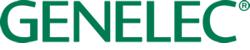 **Please note that this release is embargoed until Tuesday 16th May at 15.00 EEST**Press Release       Genelec 8381A point source main monitor delivers unrivalled power and precision Iisalmi, Finland, May 2023… As part of its 45th anniversary year, Genelec has unveiled the 8381A Smart Active Monitoring system, a flagship floor-standing Adaptive Point SourceTM design that fuses exceptional precision and envelopment with unrivalled LF control, huge headroom and high-resolution imaging. Designed for high end music recording, mastering and audiophile listening, the 8381A creates a free-standing full range monitoring solution that can intelligently adapt to any acoustic environment. For audio professionals, the 8381A produces accurate full-band mixes that translate consistently to other rooms and playback systems, while audiophiles will experience every detail and nuance of a musical performance, just as the creators intended it to be heard.As a member of ‘The Main Ones’ range, the 8381A system is acoustically coaxial right down to bass frequencies, and draws on proven technology developed for Genelec’s patented and award-winning ‘The Ones’ family of point source monitors and the W371A Adaptive Woofer System, which themselves can combine to create a free-standing full-range monitoring system. However, the 8381A raises the performance bar even higher by offering controlled directivity and uncoloured response both on and off axis, with an ultra-wide frequency response spanning from 20 Hz to 35 kHz. Additionally, with almost 6 kW of amplifier power and a staggering maximum SPL of 126 dB – the highest figure ever achieved by a precision point source acoustic design – the 8381A offers the most sophisticated features and specification of any audio monitor currently available. At the heart of the 8381A is a proprietary high SPL Minimum Diffraction Coaxial (MDCTM) midrange/tweeter driver which – combined with a powerful Genelec DSP engine – delivers extraordinary clarity, imaging and adaptability. This MDC driver shares a common acoustical axis with the 8381A’s four complementary 5-inch dome drivers which are arranged as a midrange transduction system, and this unique array combines with a forward-facing 15-inch woofer to provide outstandingly stable directivity, control and coherence.To further enhance and extend the 8381A’s low frequency reproduction, a pair of high performance 15-inch woofers employ the LF adaptive technology originally developed in the W371A, offering high resolution and supreme levels of low frequency control – despite the effects of room acoustics. This technology allows the 8381A to tailor performance carefully to the room, offering flatter, smoother in-room response at the listening location, with LF imaging coherent with the full audio range. This flat and neutral LF response minimises acoustic notching, and reduces detrimental reflections and resonances by the walls, ceiling or floor of the room.  As part of Genelec’s Smart Active Monitoring family, the 8381A integrates tightly with Genelec’s GLM software, which can configure, calibrate and control entire Genelec smart monitoring systems. Based on experience from thousands of studios around the world, GLM minimises the listening room’s influence on the sound, enabling the user to produce mixes that translate perfectly to other systems, whether the format is stereo, surround or high channel count immersive. GLM also includes the ground-breaking GRADE room report feature, which gives the user a complete analysis of their room and monitoring system performance, providing specific observations and advice on any acoustical issues, helping users and studio designers alike to fine tune the room’s acoustic treatment, adjust monitor and listener positions, and optimise bass management.Designed and manufactured to the highest standards of sustainability and environmental responsibility at Genelec’s headquarters in Iisalmi, Finland, the 8381A comes with a comprehensive SonicAdvisorTM system calibration and service package to jointly celebrate Genelec’s 45th anniversary, and the company’s total commitment to its customers and to sustainable development. “The demand for high quality free-standing full-range monitoring systems has been clear from the exceptional response to The Ones and W371A combination,” comments Genelec Managing Director Siamäk Naghian. “It was also evident that there was a desire from customers for a free-standing system that could deliver even more headroom and increased low frequency extension. And while we continue to offer a wide range of soffit-mounting main monitors, we’re confident that the flexibility and mobility of a floor-standing adaptive system like the 8381A will provide the perfect solution for any discerning user seeking a truly next-generation sonic reference.”For more information please visit www.genelec.com***ENDS***About Genelec Since the founding of Genelec in 1978, professional audio monitoring has been at the core of the business. An unrivalled commitment to research and development has resulted in a number of industry firsts and established Genelec as the industry leader in active monitors. Over 40 years later Genelec monitoring products remain true to the original philosophy, offering reliability, neutral sound reproduction regardless of size, as well as the ability to adapt to the acoustic conditions of the listening environment. Genelec customers receive paramount support in the field, from acoustical advice and calibration services to technical service and long product life span. Buying a Genelec product is a secure long-term investment in outstanding and reliable audio monitoring.For press information, please contact:Howard Jones, GenelecT:	+44 (0)7825 570085E:	howard.jones@genelec.com